Habit 4: Think Win-Win
 by C Kohn, Agricultural Sciences, WUHS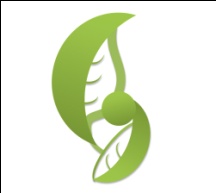 Name: 										 Hour		Date: 			  Date Assignment is due:  	 		  Why late? 						Score: +   ✓ -
			Day of Week	Date 				If your project was late, describe whyUnit PreviewWhat are the six approaches to human interaction?
Is Win/Win always the best approach to human interaction?  Give two examples of when Win/Win would not be effective or most beneficial:1 															

2															What is an example of the Win/Lose Approach?

														

														
What is an example of the Lose/Win Approach?

														

														
What is an example of the Lose/Lose Approach?

														

														
What is an example of the Win Approach?

														

														
What is an example  of the Win/Win or No Deal Approach?

														

														
What are the 5 Dimensions of the Win/Win Model?
Character has three components; what are they?  List and describe each:
Integrity:												

													
Maturity: 												 

													
Abundance Mentality: 											

													
Why are strong relationships necessary for the Win/Win Approach? 						

														

														
What are 5 elements of a good Agreement? List and describe:
Why does Win/Win not work in an environment of competition and contests?					

														
What are the Four Steps of the Win/Win Process?
Select a situation in which you had to work with someone else; describe how you were able to direct the situation so that both you and the other person (or other group) were both able to walk away feeling as though you won.  Did this Win/Win element improve your ability to come to an agreement?  Explain:

														

														

														

														

														
Select a situation in which you had to work with someone else but were unable to reach a Win/Win agreement.  What was the outcome, Win/Lose, Lose/Win, Lose/Lose, or something else (explain).  What happened to the likelihood that you would work with this person or group in the future.  Did you too contribute to the lack of a Win/Win agreement?  Explain: 

														

														

														

														

														

														Unit Reflection C. Kohn, Agricultural Sciences - Waterford WI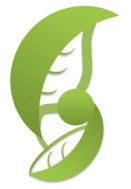 Write the 3 topics that were most meaningful to you from this chapter:

1_										

2_										

3_										
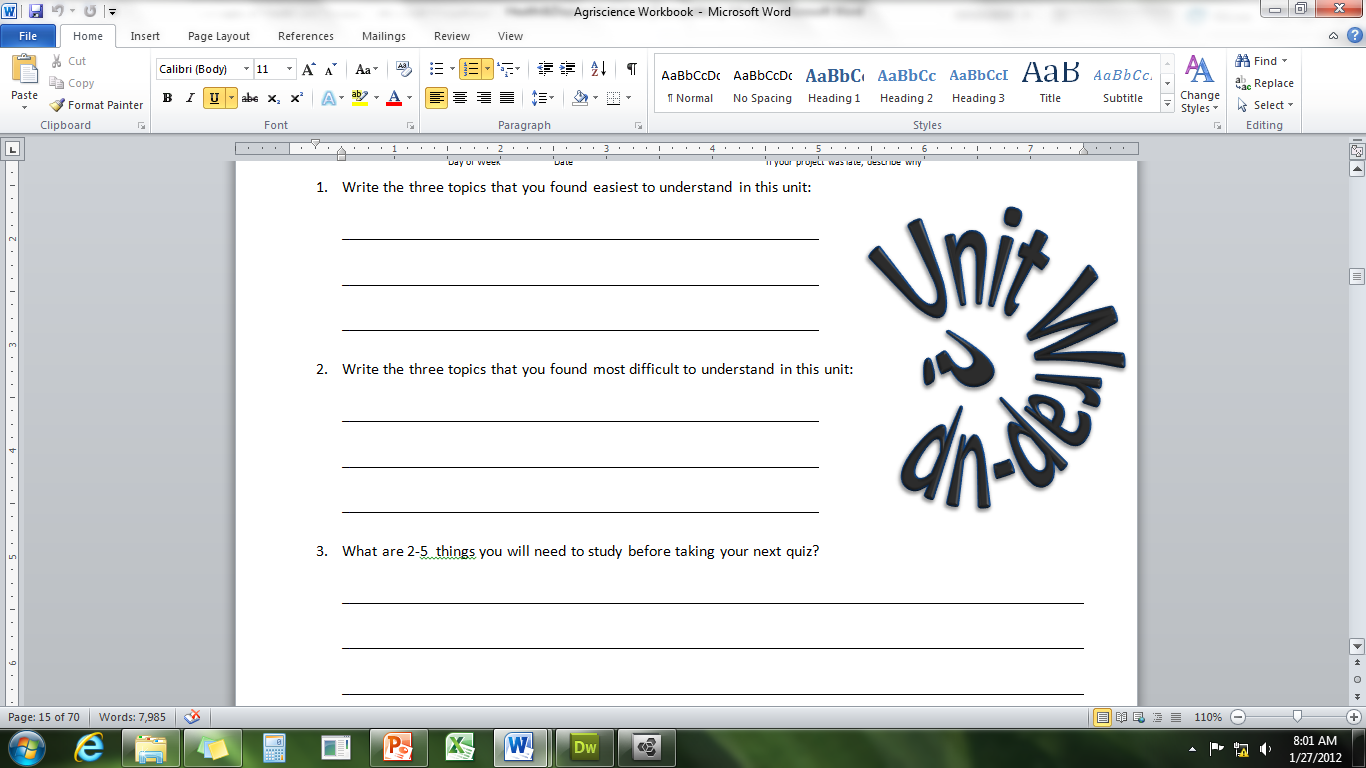 Create 3 high-level questions related to this material 
(These questions could be something you still don’t know or questions that reflect understanding that you have now that you did not have before.)

1_														

2_														

3_														
Describe a time when you feel you reflected the idea of this chapter in your own personal life:

_														

_														

_														

_														

_														

_														

_														
How might the idea of this chapter affect your life in the future?  Be as specific as you can:

_														

_														

_														

_														

_														